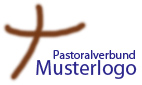  Was muss ich tun?Bestellung von Kasualien planenKasualien bestellen Was muss ich beachten? Weitere Informationen:---ChecklisteChecklisteTätigkeitenerledigtAbsprechen, was übers Pfarrbüro bestellt werden sollAbsprechen, wer (i.d.R. Küster/in) bei Erreichen einer Mindestmenge eine Mitteilung ans Pfarrbüro machtAbsprechen bei welchem Lieferanten und in welcher Menge Bestellungen aufgegeben werdenAbsprechen, ob für den Pastoralen Raum Sammelbestellungen für alle Kirchengemeinden gemacht werden sollenGgfs. Bestelltermine für den Pastoralen Raum vereinbarenChecklisteChecklisteTätigkeitenerledigtMitteilung vom Küster/von der Küsterin entgegennehmen, was an Material bestellt werden mussGgfs. Anforderungen bis zum Bestelltermin sammelnMaterial beim zuständigen Lieferanten bestellenLieferung entgegennehmenRechnung prüfen und Richtigkeit der Lieferung bestätigenMaterial an Küster/in geben oder abholen lassenRechnung weiterleitenAbgesprochenes Vorgehen zu diesem Arbeitsbereich:Abgesprochenes Vorgehen zu diesem Arbeitsbereich:1.Zuständig für die Überwachung der Vorräte ist …2.Zuständig fürs Bestellen der Materialien ist …3.4.5.6.